Информация о реализации мероприятий по повышению финансовой грамотности населения города Кемеровопо итогам 2022 годаВ целях реализации Стратегии повышения финансовой грамотности в Российской Федерации на 2017-2023 годы, утвержденной распоряжением Правительства Российской Федерации от 25.09.2017 № 2039-р, в соответствии с распоряжением Правительства Кемеровской области-Кузбасса от 18.08.2021 № 467-р «О Программе повышения финансовой грамотности населения Кузбасса» постановлением администрации города Кемерово от 01.10.2021 № 2763 утвержден «План мероприятий по повышению финансовой грамотности населения на территории города Кемерово» (далее – План).Работа по финансовому просвещению населения направлена на формирование финансово грамотного поведения населения как необходимого условия повышения уровня и качества жизни граждан, освоения и применения ими современных финансовых инструментов и механизмов при решении социальных вопросов в городе Кемерово. В соответствии с Планом регулярно проводится информационно-разъяснительная работа среди горожан, направленная на повышение уровня осведомленности населения в вопросах безопасного и грамотного распоряжения собственными средствами. Действующий План скоординировал действия органов местного самоуправления, налоговых и правоохранительных органов, финансовых и страховых организаций, образовательных учреждений, направленные на повышение финансовой культуры различных слоев населения.№ п/пНаименование мероприятияНаименование мероприятияРезультаты исполнения мероприятия1. Создание постоянно действующей системы просвещения по вопросам функционирования финансовых инструментов и механизмов1. Создание постоянно действующей системы просвещения по вопросам функционирования финансовых инструментов и механизмов1. Создание постоянно действующей системы просвещения по вопросам функционирования финансовых инструментов и механизмов1. Создание постоянно действующей системы просвещения по вопросам функционирования финансовых инструментов и механизмов1.1Проведение мероприятий по финансовой грамотности и формированию инвестиционной культуры в различных форматах (курса «Основы финансовой грамотности», открытых уроков, лекций, практических занятий, игр, викторин, вебинаров) в образовательных организацияхВ городе Кемерово курс «Основы финансовой грамотности» реализуется в 68 образовательных учреждениях, 7 коррекционных школах и школах-интернатах психолого-педагогической поддержки,                3 детских домах, 151 дошкольном учреждении.           В рамках недели финансовой грамотности «My Money fest», проходившей в апреле 2022 года, среди учащихся и воспитанников проведены классные часы по темам: «Бережное потребление и сбережение», «Семейный бюджет», квест-игры «Знатоки финансовой грамотности», «Как я умею пользоваться деньгами», «Мой бюджет», тесты по финансовой арифметике, конкурс рисунков «Моя семейная купюра», интеллектуальные игры: «Финансовые бои», «Своя игра», викторины: «История денег», «Как научиться определять стоимость товаров по штрих-коду», лекции: «Как не попасть в руки мошенникам» ,«Финансовое мошенничество», «Как спланировать нужные покупки: учись считать деньги по-взрослому», а также выездные мероприятия в банки. Всего в рамках недели финансовой грамотности проведено 297 муниципальных мероприятий и 18 федеральных онлайн-мероприятий, в которых приняли участие 14 057 учащихся и воспитанников.             Также в рамках фестиваля по финансовой грамотности «My Money fest» на базе ФГБУ ВО «КемГУ» прошла Школа финансовой и правовой грамотности для молодежи «Таргет» (35 студентов и преподавателей).             11 октября 2022 года школьники, студенты, трудоспособные граждане и пенсионеры города приняли участие в написании «Всероссийского экономического диктанта», подготовленного Вольным экономическим обществом России. В 2022 году в образовательной акции приняли участие 28 678 жителей Кузбасса, из них около 30 % жителей города Кемерово.             В ноябре 2022 года в рамках «Всероссийской недели сбережений» проведено 9 просветительских и информационных мероприятий на базе МБДОУ «Детский сад № 158» в виде игровых упражнений, сюжетно-ролевых игр, мастер-класса и семинара-практикума.                       15 декабря 2022 года на платформе Центрального банка России проведен «Всероссийский онлайн-зачет по финансовой грамотности». Участие в зачете приняли 4 872 жителя города, что на 30 % выше, чем в 2021 году.            В рамках реализации проекта «Молодежная политика» программы стратегического академического лидерства «Приоритет-2030», специалисты учреждений социального обслуживания населения в ноябре 2022 года приняли участие во Всероссийском налоговом диктанте «Наши налоги - достойное будущее детей».           На регулярной основе в общеобразовательных учреждениях проводятся мероприятия по формированию основ финансовой грамотности. С января по декабрь 2022 года в образовательных учреждениях помимо классных часов по финансовой грамотности проведено 511 викторин, 455 деловых игр, 888 лекций, 1 178 практических занятий и 149 открытых уроков. В городе Кемерово курс «Основы финансовой грамотности» реализуется в 68 образовательных учреждениях, 7 коррекционных школах и школах-интернатах психолого-педагогической поддержки,                3 детских домах, 151 дошкольном учреждении.           В рамках недели финансовой грамотности «My Money fest», проходившей в апреле 2022 года, среди учащихся и воспитанников проведены классные часы по темам: «Бережное потребление и сбережение», «Семейный бюджет», квест-игры «Знатоки финансовой грамотности», «Как я умею пользоваться деньгами», «Мой бюджет», тесты по финансовой арифметике, конкурс рисунков «Моя семейная купюра», интеллектуальные игры: «Финансовые бои», «Своя игра», викторины: «История денег», «Как научиться определять стоимость товаров по штрих-коду», лекции: «Как не попасть в руки мошенникам» ,«Финансовое мошенничество», «Как спланировать нужные покупки: учись считать деньги по-взрослому», а также выездные мероприятия в банки. Всего в рамках недели финансовой грамотности проведено 297 муниципальных мероприятий и 18 федеральных онлайн-мероприятий, в которых приняли участие 14 057 учащихся и воспитанников.             Также в рамках фестиваля по финансовой грамотности «My Money fest» на базе ФГБУ ВО «КемГУ» прошла Школа финансовой и правовой грамотности для молодежи «Таргет» (35 студентов и преподавателей).             11 октября 2022 года школьники, студенты, трудоспособные граждане и пенсионеры города приняли участие в написании «Всероссийского экономического диктанта», подготовленного Вольным экономическим обществом России. В 2022 году в образовательной акции приняли участие 28 678 жителей Кузбасса, из них около 30 % жителей города Кемерово.             В ноябре 2022 года в рамках «Всероссийской недели сбережений» проведено 9 просветительских и информационных мероприятий на базе МБДОУ «Детский сад № 158» в виде игровых упражнений, сюжетно-ролевых игр, мастер-класса и семинара-практикума.                       15 декабря 2022 года на платформе Центрального банка России проведен «Всероссийский онлайн-зачет по финансовой грамотности». Участие в зачете приняли 4 872 жителя города, что на 30 % выше, чем в 2021 году.            В рамках реализации проекта «Молодежная политика» программы стратегического академического лидерства «Приоритет-2030», специалисты учреждений социального обслуживания населения в ноябре 2022 года приняли участие во Всероссийском налоговом диктанте «Наши налоги - достойное будущее детей».           На регулярной основе в общеобразовательных учреждениях проводятся мероприятия по формированию основ финансовой грамотности. С января по декабрь 2022 года в образовательных учреждениях помимо классных часов по финансовой грамотности проведено 511 викторин, 455 деловых игр, 888 лекций, 1 178 практических занятий и 149 открытых уроков. 1.2Участие педагогов образовательных организаций в курсах повышения квалификации по вопросам финансовой грамотностиУчастие педагогов образовательных организаций в курсах повышения квалификации по вопросам финансовой грамотности           ГБУ ДПО «Кузбасский региональный институт повышения квалификации и переподготовки работников образования» (далее – ГБУ ДПО КРИПКиПРО) является опорной площадкой по формированию финансовой грамотности студентов профессиональных образовательных учреждений в соответствии с программой повышения финансовой грамотности и снижения уровня закредитованности населения Кузбасса.           В I полугодии 2022 года ГБК ДПО КРИПКиПРО в сотрудничестве с Отделением Кемерово Сибирского ГУ Банка России, региональным центром финансовой грамотности Кузбасса проведены вебинары по теме «Финансовая грамотность: цифровые инструменты». Также педагогические работники на базе ГБУ ДПО КРИПКиПРО проходили курсы «Формирование финансовой грамотности обучающихся в профессиональных общеобразовательных организациях» (18 педагогов МБУ СОШ № № 18, 33, 45, 71).          Кроме того, на базе учреждения проведен региональный конкурс методических разработок, направленных на повышение финансовой грамотности обучающихся образовательных организаций Кемеровской области - Кузбасса. На конкурс поступило 87 работ от школ и профессиональных образовательных организаций.  По итогам конкурса 2 кемеровских преподавателя заняли 1 и 3 места в номинации «Лучшая методическая разработка урока по финансовой грамотности» (Балыкина А.В., преподаватель ГАПОУ «Кузбасский техникум архитектуры, геодезии и строительства» и Красулина И.В., преподаватель профессионального цикла ГПОУ «Кузбасский многопрофильный техникум»).          Во II полугодии 2022 года 47 педагогов общеобразовательных учреждений прошли курсы повышения квалификации на базе МБОУ ДПО «Научно-методический центр».       На базе других учреждений 4 педагога МБОУ СОШ № № 58,91 прошли курсы повышения квалификации.       10 педагогов общеобразовательных учреждений прошли курсы, организованные КАУ ДПО «Алтайский институт развития образования им. А.М. Топорова» по теме «Финансовая грамотность в математике» в г. Барнауле.1.3.Участие в акции «День предпринимательства в кузбасской школе»Участие в акции «День предпринимательства в кузбасской школе»         Акция «День предпринимательства в кузбасской школе» проходит традиционно в апреле. Но тема предпринимательства включена как в школьную программу, так и во внеурочную деятельность в течение всего года.           В марте 2022 года в ЧОУ ПО «Кемеровском кооперативном техникуме» прошла городская олимпиада по предпринимательству среди школьников старших классов и студентов средних специальных учебных заведений. Первое место разделили две команды: команда ЧОУ ПО «Кемеровского кооперативного техникума» и команда МБОУ «Средняя общеобразовательная школа № 24».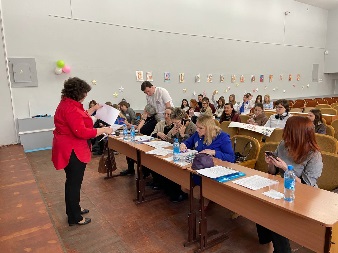           В июне 2022 года для учащихся 10 классов гимназий №№ 1, 21, 41 и МБУ «СОШ № 31» Бизнес-инкубатор Фонда развития предпринимательства г. Кемерово провел экскурсии у резидентов инкубатора, где на практике школьники познакомились с производственными процессами. Так, учащиеся посетили производство чулочно-носочных изделий «Taiga socks», кожевенную мастерскую «Кожа да кости» и Центр передовых 3D-технологий «Sib Technology».         В сентябре 2022 года во Всероссийской олимпиаде по финансовой грамотности, финансовому рынку и защите прав потребителей финансовых услуг «Финатлон для старшеклассников» приняли участие                       19 учащихся общеобразовательных учреждений города.        В октябре 2022 года в олимпиаде от Всероссийской школы экономики «Высшая проба» приняли участие 3 человека.          28 октября 2022 года в рамках выставки-форума «Поддержка МСП в Кузбассе – 2022: практика, итоги» 160 учащихся общеобразовательных учреждений № № 20, 22, 27, 30, 100, 101, 104 и детских домов № № 1, 2 посетили профконкурс «Кузбасская марка», где приняли участие в работе профориентационных мастер-классов представителей малого и среднего предпринимательства.           На базе МБУ «Центр поддержки предпринимательства» (далее – МБУ «ЦПП») завершен проект для школьников «Бизнес-Старт. Юность» по основам создания стартапов. Школьники совместно с педагогами-кураторами научились создавать свои первые в жизни бизнес-планы. В программе приняли участие                             5 старшеклассников.        Для 40 старшеклассников МБОУ «СОШ № 58» проведена экскурсия в новый офис отделения банка                   ПАО «Альфа Банк» в целях ознакомления со структурой работы банковской системы.        В 2022 году общеобразовательные учреждения города Кемерово № № 1, 11, 12, 14, 15, 17, 23, 33, 35, 39, 41, 45, 49, 55, 56, 61, 65, 77, 78, 84, 90, 92, 94 и детский дом № 2 приняли участие в онлайн-олимпиаде по финансовой грамотности и предпринимательству «Юный предприниматель». В рамках акции приняли участие 2 829 обучающихся и педагогов общеобразовательных учреждений. 1.4.Содействие в реализации информационно-просветительского проекта «Финансовый экспресс» с приоритетным направлением формирования финансовой, в том числе инвестиционной, культуры гражданСодействие в реализации информационно-просветительского проекта «Финансовый экспресс» с приоритетным направлением формирования финансовой, в том числе инвестиционной, культуры граждан        Ежегодно в разных муниципальных образованиях Кузбасса реализуется проект «Финансовый экспресс» - серия бесплатных лекций, онлайн-консультаций финансовых экспертов для всех категорий граждан, включая мероприятия для студентов, представителей бизнеса, воспитанников детских домов, а также для женщин, находящихся в отпуске по уходу за ребенком. Акция призвана привлечь внимание граждан к ответственному финансовому поведению, правилам личной финансовой безопасности и вопросам защиты прав потребителей финансовых услуг.          В 2022 году акция проводилась на территории Междуреченска.          В рамках информационной кампании на официальном сайте администрации города Кемерово (www.kemerovo.ru), а также в его официальных аккаунтах в социальных сетях, на инвестиционном портале города Кемерово (www.ip.kemerovo.ru) на постоянной основе размещаются ссылки о проведении информационно-мероприятий по финансовой грамотности, в том числе просветительского проекта «Финансовый экспресс». 1.5.Проведение информационно-разъяснительной работы по вопросам пенсионной грамотностиПроведение информационно-разъяснительной работы по вопросам пенсионной грамотностиПроведение информационно-разъяснительной работы по вопросам пенсионной грамотности1.5.1.Участие в акции «День пенсионной грамотности» - серии тематических факультативных уроков для школьников          Ежегодная просветительская кампания Отделения пенсионного фонда РФ по Кемеровской области - Кузбассу в городе Кемерово (далее – ОПФР) среди молодежи стартует в начале каждого учебного года и направлена на формирование у молодого поколения пенсионной культуры, понимания личной ответственности каждого за свое будущее пенсионное обеспечение.            С начала 2022 года для учащихся старших классов общеобразовательных учреждений в рамках весенней онлайн-сессии проведены интерактивные уроки: «Рассчитаем собственную пенсию», «Как формируется и рассчитывается будущая пенсия», «Работа с белой зарплатой», «Как получить максимальную пенсию», «Пенсионные права людей с инвалидностью», проведены факультативные занятия по теме «Современная пенсионная система» (на  сайтах: https://vashifinancy.ru/, https://хочумогузнаю.рф), классные часы  по теме «Пенсионная грамотность».           В период летних школьных каникул ОПФР проводилась информационная кампания среди школьников и студентов, получающих пенсию по потере кормильца либо компенсационную выплату по уходу за нетрудоспособным гражданином, о необходимости своевременного уведомления ОПФР о факте трудоустройства во избежание переплат.         В рамках акции в общеобразовательных учреждениях города были проведены следующие мероприятия:- викторины на знание системы пенсионного страхования (65 человек);- классные часы «Единый день пенсионной грамотности» (150 человек);-тематические факультативные уроки для старших классов на темы: «Как устроена пенсионная система»,    «Какой будет моя пенсия» (859 человек);- квест - игра «Мы создаём нашу будущую пенсию» (12 человек);- уроки с показом мультфильмов по пенсионной грамотности для младших классов (90 человек);- КВН «Клуб грамотных налогоплательщиков» среди обучающихся 9-11 классов (165 человек);- факультативные занятия: «Пенсионная реформа РФ», «Узнай свою пенсию или пенсионный    калькулятор» (25 человек);- внеурочное занятие «Что ты знаешь о будущей пенсии?» (25 человек);- час общения «Всё о будущей пенсии: для учёбы и жизни» (46 человек).         Всего в акции приняли участие 1 987 обучающихся.          Ежегодная просветительская кампания Отделения пенсионного фонда РФ по Кемеровской области - Кузбассу в городе Кемерово (далее – ОПФР) среди молодежи стартует в начале каждого учебного года и направлена на формирование у молодого поколения пенсионной культуры, понимания личной ответственности каждого за свое будущее пенсионное обеспечение.            С начала 2022 года для учащихся старших классов общеобразовательных учреждений в рамках весенней онлайн-сессии проведены интерактивные уроки: «Рассчитаем собственную пенсию», «Как формируется и рассчитывается будущая пенсия», «Работа с белой зарплатой», «Как получить максимальную пенсию», «Пенсионные права людей с инвалидностью», проведены факультативные занятия по теме «Современная пенсионная система» (на  сайтах: https://vashifinancy.ru/, https://хочумогузнаю.рф), классные часы  по теме «Пенсионная грамотность».           В период летних школьных каникул ОПФР проводилась информационная кампания среди школьников и студентов, получающих пенсию по потере кормильца либо компенсационную выплату по уходу за нетрудоспособным гражданином, о необходимости своевременного уведомления ОПФР о факте трудоустройства во избежание переплат.         В рамках акции в общеобразовательных учреждениях города были проведены следующие мероприятия:- викторины на знание системы пенсионного страхования (65 человек);- классные часы «Единый день пенсионной грамотности» (150 человек);-тематические факультативные уроки для старших классов на темы: «Как устроена пенсионная система»,    «Какой будет моя пенсия» (859 человек);- квест - игра «Мы создаём нашу будущую пенсию» (12 человек);- уроки с показом мультфильмов по пенсионной грамотности для младших классов (90 человек);- КВН «Клуб грамотных налогоплательщиков» среди обучающихся 9-11 классов (165 человек);- факультативные занятия: «Пенсионная реформа РФ», «Узнай свою пенсию или пенсионный    калькулятор» (25 человек);- внеурочное занятие «Что ты знаешь о будущей пенсии?» (25 человек);- час общения «Всё о будущей пенсии: для учёбы и жизни» (46 человек).         Всего в акции приняли участие 1 987 обучающихся.1.5.2.Проведение собраний и встреч с работниками различных организаций, с членами советов ветеранов, выездные консультации для членов трудовых коллективов по актуальным вопросам пенсионного законодательства         С января по декабрь 2022 года в рамках проведения информационно-разъяснительной работы по вопросам пенсионной грамотности для страхователей и трудовых коллективов на базе МАУ «Комплексный центр социального обслуживания населения Кировского района города Кемерово» проведены 4 встречи со специалистами ПАО «Уральский банк реконструкции и развития» и ПАО СК «Капитал Лайф». В мероприятиях приняли участие 179 сотрудников учреждения.            На базе администрации города Кемерово в рамках «Четверговых занятий» для муниципальных служащих проведена лекция об изменениях в пенсионном законодательстве с 2022 года.На базе МБОУ «СОШ № 32» сотрудниками пенсионного фонда проведены индивидуальные консультации для работников учреждения, планирующих выход на пенсию.            С трудовыми коллективами общеобразовательных учреждений № № 61,25, 31,33, 35,48, 49, 55, 77, 80, 84, 91 представителями ПАО «Совкомбанк», ПАО Сбербанк, ГКУ Центр занятости населения                                 г. Кемерово проведены лекции по теме «Актуальные вопросы пенсионного законодательства».Всего в мероприятиях по вопросам пенсионного законодательства приняли участие около 4,0 тыс. человек.Кроме того, в рамках проекта «Финансовая грамотность в трудовых коллективах» в октябре 2022 года 54 муниципальных служащих, сотрудников учреждений культуры, социальной защиты населения приняли участие в просветительских лекциях по темам: «Банкротство физических лиц», «Осторожно, финансовая пирамида!», «Управление личными финансами».         В ноябре - декабре 2022 года для трудовых коллективов администрации города Кемерово,                                                      6 общеобразовательных школ,  комплексного центра социального обслуживания населения Кировского района города Кемерово представителями ПАО «Просвязьбанк» проведена лекция по теме «Коротко о важном. Финансовая грамотность» (50 чел.).          С января по декабрь 2022 года в рамках проведения информационно-разъяснительной работы по вопросам пенсионной грамотности для страхователей и трудовых коллективов на базе МАУ «Комплексный центр социального обслуживания населения Кировского района города Кемерово» проведены 4 встречи со специалистами ПАО «Уральский банк реконструкции и развития» и ПАО СК «Капитал Лайф». В мероприятиях приняли участие 179 сотрудников учреждения.            На базе администрации города Кемерово в рамках «Четверговых занятий» для муниципальных служащих проведена лекция об изменениях в пенсионном законодательстве с 2022 года.На базе МБОУ «СОШ № 32» сотрудниками пенсионного фонда проведены индивидуальные консультации для работников учреждения, планирующих выход на пенсию.            С трудовыми коллективами общеобразовательных учреждений № № 61,25, 31,33, 35,48, 49, 55, 77, 80, 84, 91 представителями ПАО «Совкомбанк», ПАО Сбербанк, ГКУ Центр занятости населения                                 г. Кемерово проведены лекции по теме «Актуальные вопросы пенсионного законодательства».Всего в мероприятиях по вопросам пенсионного законодательства приняли участие около 4,0 тыс. человек.Кроме того, в рамках проекта «Финансовая грамотность в трудовых коллективах» в октябре 2022 года 54 муниципальных служащих, сотрудников учреждений культуры, социальной защиты населения приняли участие в просветительских лекциях по темам: «Банкротство физических лиц», «Осторожно, финансовая пирамида!», «Управление личными финансами».         В ноябре - декабре 2022 года для трудовых коллективов администрации города Кемерово,                                                      6 общеобразовательных школ,  комплексного центра социального обслуживания населения Кировского района города Кемерово представителями ПАО «Просвязьбанк» проведена лекция по теме «Коротко о важном. Финансовая грамотность» (50 чел.). 1.6Проведение информационно-разъяснительной работы по вопросам налоговой грамотностиПроведение информационно-разъяснительной работы по вопросам налоговой грамотностиПроведение информационно-разъяснительной работы по вопросам налоговой грамотности1.6.1.Проведение уроков налоговой грамотности (в том числе по налогообложению доходов в связи с использованием индивидуальных инвестиционных счетов) в школах, гимназиях, лицеяхВ рамках весенней онлайн-сессии на платформах https://vashifinancy.ru/, https://хочумогузнаю.рф проведены уроки и классные часы по повышению налоговой грамотности старшеклассников общеобразовательных учреждений по темам: «Разговор о налогах», «Государственный бюджет», «Можем ли мы прожить без налогов?», «Налоги и их виды», «Налоговая политика РФ и пути ее совершенствования», «Налоговые правонарушения и ответственность за их совершения», «Современный бюджет. Налоги».          Для обучающихся 1-9 классов общеобразовательных школ города №№ 12, 16, 25, 56, 69, 71, 93 проведены уроки финансовой грамотности по темам: «Какие налоги мы платим», «Налоговый вычет», «Основы налогового права».           04.04.2022 и 19.04.2022 сотрудниками налоговых органов на базе ФГБОУ ВО «Кемеровский государственный медицинский университет» проведены уроки налоговой грамотности среди студентов и преподавателей ВУЗа.В общеобразовательных учреждениях № № 16, 18, 24, 25,34, 36, 42, 46, 49, 51, 52, 55, 58, 60, 70, 71, 85, 89, 91, 94 , 96 проведены мероприятия по темам: «Могут ли люди быть финансово независимыми от государства», «Что такое налоги и почему их надо платить», «Какие бывают налоги», «Учимся считать налоги», Ролевая игра «Считаем налоги семьи», «Сравниваем налоги граждан разных стран», «Налоги и мы», «Как получить налоговый вычет», «Человек и государство: как они взаимодействуют?», «Когда и какие налоги платят граждане», «Клуб грамотных налогоплательщиков», «Разговор о налогах», «Налоги. Налоговая система РФ», «Налогоплательщик – это…», «Система налогообложения предприятий и физических лиц» для обучающихся 5-11 классов. Охват – 2 848 человек. Во всех общеобразовательных учреждениях города в 2022 году проведены:- внеклассные часы по темам: «Какие налоги мы платим», «Налоговый вычет», «Основы налогового права» (3 726 человек);- классные часы по темам: «Для чего нужны налоги и зачем их платить?», «Налоговая грамотность»,                            «Азбука страхования и пять важных советов, которые тебе помогут», «Вклады: как сохранить и приумножить», «Пять простых правил, чтобы не иметь проблем с долгами», «С деньгами на Ты или зачем быть финансово грамотным?», «Виды налогов», «Налоговая грамотность детям» (950 человек);- практические уроки по темам: «Уроки налоговой грамотности», «Мы и налоги» (3 660 человек).           На базе администрации города Кемерово в рамках «Четверговых занятий» для муниципальных служащих проведена лекция об особенностях освобождения от налогообложения доходов в виде процентов по вкладам (остатках на счетах) в банках (70 чел.).                                               Охват участников в мероприятиях по налоговой грамотности составил 8 336 человек.В рамках весенней онлайн-сессии на платформах https://vashifinancy.ru/, https://хочумогузнаю.рф проведены уроки и классные часы по повышению налоговой грамотности старшеклассников общеобразовательных учреждений по темам: «Разговор о налогах», «Государственный бюджет», «Можем ли мы прожить без налогов?», «Налоги и их виды», «Налоговая политика РФ и пути ее совершенствования», «Налоговые правонарушения и ответственность за их совершения», «Современный бюджет. Налоги».          Для обучающихся 1-9 классов общеобразовательных школ города №№ 12, 16, 25, 56, 69, 71, 93 проведены уроки финансовой грамотности по темам: «Какие налоги мы платим», «Налоговый вычет», «Основы налогового права».           04.04.2022 и 19.04.2022 сотрудниками налоговых органов на базе ФГБОУ ВО «Кемеровский государственный медицинский университет» проведены уроки налоговой грамотности среди студентов и преподавателей ВУЗа.В общеобразовательных учреждениях № № 16, 18, 24, 25,34, 36, 42, 46, 49, 51, 52, 55, 58, 60, 70, 71, 85, 89, 91, 94 , 96 проведены мероприятия по темам: «Могут ли люди быть финансово независимыми от государства», «Что такое налоги и почему их надо платить», «Какие бывают налоги», «Учимся считать налоги», Ролевая игра «Считаем налоги семьи», «Сравниваем налоги граждан разных стран», «Налоги и мы», «Как получить налоговый вычет», «Человек и государство: как они взаимодействуют?», «Когда и какие налоги платят граждане», «Клуб грамотных налогоплательщиков», «Разговор о налогах», «Налоги. Налоговая система РФ», «Налогоплательщик – это…», «Система налогообложения предприятий и физических лиц» для обучающихся 5-11 классов. Охват – 2 848 человек. Во всех общеобразовательных учреждениях города в 2022 году проведены:- внеклассные часы по темам: «Какие налоги мы платим», «Налоговый вычет», «Основы налогового права» (3 726 человек);- классные часы по темам: «Для чего нужны налоги и зачем их платить?», «Налоговая грамотность»,                            «Азбука страхования и пять важных советов, которые тебе помогут», «Вклады: как сохранить и приумножить», «Пять простых правил, чтобы не иметь проблем с долгами», «С деньгами на Ты или зачем быть финансово грамотным?», «Виды налогов», «Налоговая грамотность детям» (950 человек);- практические уроки по темам: «Уроки налоговой грамотности», «Мы и налоги» (3 660 человек).           На базе администрации города Кемерово в рамках «Четверговых занятий» для муниципальных служащих проведена лекция об особенностях освобождения от налогообложения доходов в виде процентов по вкладам (остатках на счетах) в банках (70 чел.).                                               Охват участников в мероприятиях по налоговой грамотности составил 8 336 человек.1.7.Проведение мероприятий по финансовой грамотности для людей старшего возраста и граждан с ограниченными возможностями здоровья         На базе областной научной библиотеки им. В.Д. Федорова (далее – ОНБ им. В.Д. Федорова) с начала 2022 года для граждан проведено 9 консультаций об изменениях в пенсионном законодательстве, в том числе: «Переиндексация пенсий», «Социальные пенсии-2022», «О выплатах из средств пенсионных накоплений», «Об индексации пенсий после увольнения», «О социальных выплатах и мерах государственной поддержки по линии органов ПФР», также для людей пенсионного и предпенсионного возраста в апреле 2022 года проведено занятие по теме «Налоговые льготы для пенсионеров» (19 чел.).
         На базе 16 муниципальных библиотек основам финансовой грамотности обучено 79 пенсионеров, лиц предпенсионного возраста и с ограниченными возможностями здоровья. Проведено 37 занятий по темам: «Финансовый план семьи» (Понятие семейный финансовый план, его разработка и ведение), «Безопасные покупки в интернет приложениях», «Кредит есть, денег нет», «Мошенничество с банковских карт: Как ни попасться на уловки мошенников», «Единый портал Государственных услуг: регистрация на портале Государственных услуг», «Личный финансовый план: формирование личного финансового плана, домашняя бухгалтерия», «Какие услуги могут навязать в банке вместо вклада», «Мошенничество COVID-19» и другие.         С получателями социальных услуг на дому проводится постоянная разъяснительная работа по темам: «Новые схемы мошенничества», «Осторожно, мошенники!», «Защиты от мошенничества».         На базе учреждений социального обслуживания населения (в социально-реабилитационных отделениях) были проведены 62 мероприятия по профилактике мошенничества, в которых приняло участие 589 получателей социальных услуг. Так, на базе МБУ КЦСОН ж.р. Кедровка были проведены круглые столы по темам: «Основные схемы обмана граждан и советы как уберечься от мошенников», «Все, что нужно знать о кредитах», «Ловушка МФО», «Финансовое мошенничество».        Мероприятиями охвачено более 6 570 получателей социальных услуг. Распространены памятки, листовки и буклеты по профилактике мошеннических действий (более 5 200 шт.).         На базе областной научной библиотеки им. В.Д. Федорова (далее – ОНБ им. В.Д. Федорова) с начала 2022 года для граждан проведено 9 консультаций об изменениях в пенсионном законодательстве, в том числе: «Переиндексация пенсий», «Социальные пенсии-2022», «О выплатах из средств пенсионных накоплений», «Об индексации пенсий после увольнения», «О социальных выплатах и мерах государственной поддержки по линии органов ПФР», также для людей пенсионного и предпенсионного возраста в апреле 2022 года проведено занятие по теме «Налоговые льготы для пенсионеров» (19 чел.).
         На базе 16 муниципальных библиотек основам финансовой грамотности обучено 79 пенсионеров, лиц предпенсионного возраста и с ограниченными возможностями здоровья. Проведено 37 занятий по темам: «Финансовый план семьи» (Понятие семейный финансовый план, его разработка и ведение), «Безопасные покупки в интернет приложениях», «Кредит есть, денег нет», «Мошенничество с банковских карт: Как ни попасться на уловки мошенников», «Единый портал Государственных услуг: регистрация на портале Государственных услуг», «Личный финансовый план: формирование личного финансового плана, домашняя бухгалтерия», «Какие услуги могут навязать в банке вместо вклада», «Мошенничество COVID-19» и другие.         С получателями социальных услуг на дому проводится постоянная разъяснительная работа по темам: «Новые схемы мошенничества», «Осторожно, мошенники!», «Защиты от мошенничества».         На базе учреждений социального обслуживания населения (в социально-реабилитационных отделениях) были проведены 62 мероприятия по профилактике мошенничества, в которых приняло участие 589 получателей социальных услуг. Так, на базе МБУ КЦСОН ж.р. Кедровка были проведены круглые столы по темам: «Основные схемы обмана граждан и советы как уберечься от мошенников», «Все, что нужно знать о кредитах», «Ловушка МФО», «Финансовое мошенничество».        Мероприятиями охвачено более 6 570 получателей социальных услуг. Распространены памятки, листовки и буклеты по профилактике мошеннических действий (более 5 200 шт.).1.8.Включение и проведение информационной работы по повышению финансовой грамотности граждан (уголки финансовой грамотности, ярмарки, фестивали и т.д.) в муниципальные мероприятия             На базе ГКУ «Центр занятости населения г. Кемерово» и учреждений социального обслуживания населения организованы уголки финансовой грамотности для посетителей ярмарок вакансий и получателей социальных услуг. На информационных стендах учреждений на постоянной основе размещаются и актуализируются памятки, предоставленные Управлением МВД, СибГУ ЦБ РФ, Управления УФССП и Прокуратурой г. Кемерово: «Не дай себя обмануть – компенсации за БАД», «Не дай себя обмануть – родственник в беде», «Внимание! Взлом в социальных сетях», «Как выбрать банк», «Как распознать телефонного мошенника», «Полиция Кузбасса предупреждает», «Черные кредиторы», «О продаже/покупке товаров в сети «Интернет», «Как избежать кражи из частного дома или квартиры», «Что делать, если потерялся ребенок?», «СМС-попрошайничество» и другие.             В муниципальных библиотеках организованы выставки «Дружи с финансами», на стендах которых представлены тематические буклеты, памятки: «Кредиты и займы: какими они бывают», «Черные кредиторы», «Если ваши права нарушают», «Зачем нужна страховка» и другие.          Сотрудники МАУК «МИБС» постоянно принимают участие в обучающих онлайн вебинарах по финансовой грамотности от всероссийского до областного уровней: онлайн-урок по кибербезопасности «Защити себя и свой кошелек от интернет-преступников», вебинар «Интернет-финансирование проектов в сфере культуры» (организаторы - отделение по Кемеровской области Сибирского главного управления Центрального банка Российской Федерации, платформа «PRO.Культура.РФ»).             На базе ГКУ «Центр занятости населения г. Кемерово» и учреждений социального обслуживания населения организованы уголки финансовой грамотности для посетителей ярмарок вакансий и получателей социальных услуг. На информационных стендах учреждений на постоянной основе размещаются и актуализируются памятки, предоставленные Управлением МВД, СибГУ ЦБ РФ, Управления УФССП и Прокуратурой г. Кемерово: «Не дай себя обмануть – компенсации за БАД», «Не дай себя обмануть – родственник в беде», «Внимание! Взлом в социальных сетях», «Как выбрать банк», «Как распознать телефонного мошенника», «Полиция Кузбасса предупреждает», «Черные кредиторы», «О продаже/покупке товаров в сети «Интернет», «Как избежать кражи из частного дома или квартиры», «Что делать, если потерялся ребенок?», «СМС-попрошайничество» и другие.             В муниципальных библиотеках организованы выставки «Дружи с финансами», на стендах которых представлены тематические буклеты, памятки: «Кредиты и займы: какими они бывают», «Черные кредиторы», «Если ваши права нарушают», «Зачем нужна страховка» и другие.          Сотрудники МАУК «МИБС» постоянно принимают участие в обучающих онлайн вебинарах по финансовой грамотности от всероссийского до областного уровней: онлайн-урок по кибербезопасности «Защити себя и свой кошелек от интернет-преступников», вебинар «Интернет-финансирование проектов в сфере культуры» (организаторы - отделение по Кемеровской области Сибирского главного управления Центрального банка Российской Федерации, платформа «PRO.Культура.РФ»).1.9.Организация и проведение мероприятий по финансовой грамотности в рамках работы Центра правовой информации библиотеки «Литературное кафе» (просп. Ленина, д. 128 а) и его абонентских пунктов в муниципальных библиотеках, а также в государственном казенном учреждении Центр занятости населения в                           г. Кемерово, в том числе во время проведения ярмарок вакансийС начала 2022 года сотрудниками муниципальных библиотек проведено 867 консультаций для пенсионеров и инвалидов по темам: «Компенсация расходов на оплату стоимости проезда пенсионерам, являющимся получателем страховых пенсий по старости и по инвалидности, к месту отдыха и обратно»,             «О порядке предоставления пенсионерам налоговой льготы на имущество физлиц», «О применении пенсионерам льготы по налогу на имущество физлиц, при сдачи в аренду квартиры», «Размер расходов граждан в составе платы за содержание жилого помещения в многоквартирном доме», «Практическое решение вопросов по налогу на имущество, земельному и транспортному налогам, «Порядок обложения налогом на доходы физических лиц и процентов, полученных по вкладам»,  «Инвестиционная безопасность» и другие. 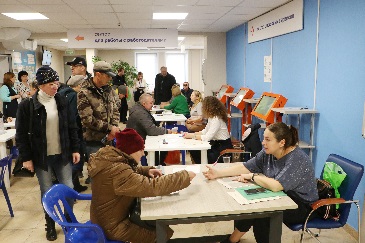       На базе «ГКУ Центр занятости г. Кемерово» проведено 70 массовых мероприятий. Для участников многопрофильных ярмарок вакансий проведены 169 консультаций по вопросу назначения пенсий, о формировании стажа, о порядке ведения трудовых книжек в электронном формате, о выплатах на детей с 8 до 17 лет.  Еженедельно проводятся бесплатные консультации по открытию собственного дела. За 2022 год оказана консультация 2 736 гражданам, 35 человек организовали собственное дело, в том числе 8 человек зарегистрированы в качестве индивидуального предпринимателя, 27 – в качестве самозанятых.     На базе МБУ «Комплексный центр социального обслуживания населения Ленинского района города Кемерово» были проведены 15 мероприятий по финансовой грамотности в рамках работы Центра правовой информации библиотеки «Литературное кафе», в которых приняло участие 86 получателей социальных услуг отделения дневного пребывания нового формата и социально-реабилитационного отделения. С начала 2022 года сотрудниками муниципальных библиотек проведено 867 консультаций для пенсионеров и инвалидов по темам: «Компенсация расходов на оплату стоимости проезда пенсионерам, являющимся получателем страховых пенсий по старости и по инвалидности, к месту отдыха и обратно»,             «О порядке предоставления пенсионерам налоговой льготы на имущество физлиц», «О применении пенсионерам льготы по налогу на имущество физлиц, при сдачи в аренду квартиры», «Размер расходов граждан в составе платы за содержание жилого помещения в многоквартирном доме», «Практическое решение вопросов по налогу на имущество, земельному и транспортному налогам, «Порядок обложения налогом на доходы физических лиц и процентов, полученных по вкладам»,  «Инвестиционная безопасность» и другие.       На базе «ГКУ Центр занятости г. Кемерово» проведено 70 массовых мероприятий. Для участников многопрофильных ярмарок вакансий проведены 169 консультаций по вопросу назначения пенсий, о формировании стажа, о порядке ведения трудовых книжек в электронном формате, о выплатах на детей с 8 до 17 лет.  Еженедельно проводятся бесплатные консультации по открытию собственного дела. За 2022 год оказана консультация 2 736 гражданам, 35 человек организовали собственное дело, в том числе 8 человек зарегистрированы в качестве индивидуального предпринимателя, 27 – в качестве самозанятых.     На базе МБУ «Комплексный центр социального обслуживания населения Ленинского района города Кемерово» были проведены 15 мероприятий по финансовой грамотности в рамках работы Центра правовой информации библиотеки «Литературное кафе», в которых приняло участие 86 получателей социальных услуг отделения дневного пребывания нового формата и социально-реабилитационного отделения. 1.10.Организация на базе дневных отделений комплексных центров социального обслуживания населения города Кемерово тематических мероприятий по вопросам формирования финансовой культуры пенсионеров (в т.ч. по повышению уровня использования страховой защиты, по профилактике мошенничеств, о защите прав потребителей финансовых услуг и т.п.)        В 2022 году на базе учреждений социального обслуживания населения (в социально-реабилитационных отделениях) были проведены 75 мероприятий по профилактике мошенничества, в которых приняло участие 359 получателей социальных услуг. Так, на базе МБУ КЦСОН ж.р. Кедровка были проведены круглые столы по темам: «Основные схемы обмана граждан. Как уберечься от мошенников», «Все, что нужно знать о кредитах», «Ловушка МФО», «Финансовая пирамида, как ее распознать», «Страхование как способ защиты от рисков» и другие, в которых приняли участие 545 получателей социальных услуг. Для получателей услуг на дому проведены беседы по темам: «Новые схемы мошенничества», «Как распознать телефонного мошенника», «Как не стать жертвой мошенников», «О правилах покупки/продажи товаров в сети «Интернет» на сайтах: «Авито», «Юла» и другие (6 500 бесед).  Дополнительно по данной теме Центробанком РФ организованы вебинары: «Мошенничество с недвижимостью», «Финансовое мошенничество», в которых приняли участие 50 получателей социальных услуг и специалистов учреждений социального обслуживания.  Управлением МВД с начала 2022  года проведено более 20 профилактических рейдов-бесед среди пожилых граждан и сотрудников комплексных центров социального обслуживания населения города Кемерово по темам: «Финансовое мошенничество в отношении пожилых людей и инвалидов», «Мошенничество в банковской сфере», «СМС-попрошайничество», направленные на профилактику мошенничеств, в том числе совершаемых дистанционным способом: о «мгновенном» заработке в сети «Интернет», «быстром исцелении от всех болезней про покупке БАД», «компенсации вкладов» и других. По информации Управления МВД, по итогам 2022 года на 15,9 % снижено количество преступлений экономической направленности (385 дел против 458 дел в 2021 году). С целью повышения эффективности работы по борьбе с «дистанционными» преступлениями сотрудниками отдела уголовного розыска во взаимодействии с группой по связям со средствами массовой информации Управления в СМИ и в сети Интернет размещается информация по телефонным мошенничествам с подробным описанием схемы действий преступников. В местах массового пребывания граждан размещается наглядная агитация, проводится профилактическая работа, раздаются памятки, информирующие граждан о схемах действий мошенников и необходимости повышения бдительности. С начала года Управлением МВД на ТВ экраны вышло 24 эфира по профилактике мошенничества.        В 2022 году на базе учреждений социального обслуживания населения (в социально-реабилитационных отделениях) были проведены 75 мероприятий по профилактике мошенничества, в которых приняло участие 359 получателей социальных услуг. Так, на базе МБУ КЦСОН ж.р. Кедровка были проведены круглые столы по темам: «Основные схемы обмана граждан. Как уберечься от мошенников», «Все, что нужно знать о кредитах», «Ловушка МФО», «Финансовая пирамида, как ее распознать», «Страхование как способ защиты от рисков» и другие, в которых приняли участие 545 получателей социальных услуг. Для получателей услуг на дому проведены беседы по темам: «Новые схемы мошенничества», «Как распознать телефонного мошенника», «Как не стать жертвой мошенников», «О правилах покупки/продажи товаров в сети «Интернет» на сайтах: «Авито», «Юла» и другие (6 500 бесед).  Дополнительно по данной теме Центробанком РФ организованы вебинары: «Мошенничество с недвижимостью», «Финансовое мошенничество», в которых приняли участие 50 получателей социальных услуг и специалистов учреждений социального обслуживания.  Управлением МВД с начала 2022  года проведено более 20 профилактических рейдов-бесед среди пожилых граждан и сотрудников комплексных центров социального обслуживания населения города Кемерово по темам: «Финансовое мошенничество в отношении пожилых людей и инвалидов», «Мошенничество в банковской сфере», «СМС-попрошайничество», направленные на профилактику мошенничеств, в том числе совершаемых дистанционным способом: о «мгновенном» заработке в сети «Интернет», «быстром исцелении от всех болезней про покупке БАД», «компенсации вкладов» и других. По информации Управления МВД, по итогам 2022 года на 15,9 % снижено количество преступлений экономической направленности (385 дел против 458 дел в 2021 году). С целью повышения эффективности работы по борьбе с «дистанционными» преступлениями сотрудниками отдела уголовного розыска во взаимодействии с группой по связям со средствами массовой информации Управления в СМИ и в сети Интернет размещается информация по телефонным мошенничествам с подробным описанием схемы действий преступников. В местах массового пребывания граждан размещается наглядная агитация, проводится профилактическая работа, раздаются памятки, информирующие граждан о схемах действий мошенников и необходимости повышения бдительности. С начала года Управлением МВД на ТВ экраны вышло 24 эфира по профилактике мошенничества.11.11Участие в реализации проекта «Школа волонтеров финансового просвещения» с целью формирования корпуса волонтеров финансового просвещения для организации и проведения мероприятий по финансовой грамотности на территории города КемеровоВ целях повышения уровня финансовой грамотности муниципальные служащие администрации           города Кемерово, а также сотрудники муниципальных учреждений участвуют в обучающих мероприятиях по финансовой грамотности областного и всероссийского уровня.             В 2022 году в Региональной школе волонтеров финансового просвещения Кузбасса прошел обучение 1 сотрудник управления социальной защиты населения. В рамках Программы повышения финансовой грамотности населения Кузбасса по формированию волонтерского движения организованы вебинары по темам: «Цифровые финансы», «Инвестиционные инструменты», «Информация как объект защиты», «Где найти финансы на открытие своего дела», «Финансовые схемы мошенничества», «Меры государственной поддержки населения».В целях повышения уровня финансовой грамотности муниципальные служащие администрации           города Кемерово, а также сотрудники муниципальных учреждений участвуют в обучающих мероприятиях по финансовой грамотности областного и всероссийского уровня.             В 2022 году в Региональной школе волонтеров финансового просвещения Кузбасса прошел обучение 1 сотрудник управления социальной защиты населения. В рамках Программы повышения финансовой грамотности населения Кузбасса по формированию волонтерского движения организованы вебинары по темам: «Цифровые финансы», «Инвестиционные инструменты», «Информация как объект защиты», «Где найти финансы на открытие своего дела», «Финансовые схемы мошенничества», «Меры государственной поддержки населения».11.12.Проведение мероприятий по финансовой и инвестиционной грамотности для субъектов малого и среднего предпринимательства           В рамках проведения мероприятий по повышению информированности субъектов малого и среднего предпринимательства по вопросам финансовой и инвестиционной грамотности с начала 2022 года                               на базе МБУ «ЦПП» проведено 7 580 консультаций по регистрации и поддержке бизнеса, 32 вебинара по открытию собственного дела, изменениям законодательства и оптимизации налогообложения,                                            2 акселератора: «Бизнес-старт юность III модуль: встреча с предпринимателями» и «Проспект 4 К: акселератор для студентов СУЗов», 3 мастер-класса по теме: «Алгоритм создания бизнес-плана», интенсив «Стартап. Алгоритм его создания», «Личное финансовое планирование в 2023 году», финансовая игра-тренинг DRIVE YOUR LIFE, сессия для представителей коренных малочисленных народов (ассоциаций) «Потенциал и возможности для развития предпринимательской деятельности среди коренных малочисленных народов Кузбасса», фриланс-трек по востребованным профессиям в интернете (50 чел.).            Также на электронные адреса предпринимателей учреждением осуществляется ежедневная новостная рассылка по темам льготного кредитования, проведения конкурсов и приема заявок на гранты, о регистрации самозанятых, сдаче отчетности, установке контрольно-кассовой техники, изменениях в законодательстве, компенсациям субъектам МСП,  о размерах выплат по социальному контракту, о налоговых режимах в                   2023 году для предпринимателей, о мерах поддержки сельхозпроизводителей, ключевой ставке ЦБ РФ,        На базе ОНБ им. В.Д. Федорова в июне 2022 года проведены бизнес-тренинг «Деловая кухня»,  обучающий семинар по работе с ИПС «Гарант», лекция «Развитие личного бренда».                 В рамках проведения мероприятий по повышению информированности субъектов малого и среднего предпринимательства по вопросам финансовой и инвестиционной грамотности с начала 2022 года                               на базе МБУ «ЦПП» проведено 7 580 консультаций по регистрации и поддержке бизнеса, 32 вебинара по открытию собственного дела, изменениям законодательства и оптимизации налогообложения,                                            2 акселератора: «Бизнес-старт юность III модуль: встреча с предпринимателями» и «Проспект 4 К: акселератор для студентов СУЗов», 3 мастер-класса по теме: «Алгоритм создания бизнес-плана», интенсив «Стартап. Алгоритм его создания», «Личное финансовое планирование в 2023 году», финансовая игра-тренинг DRIVE YOUR LIFE, сессия для представителей коренных малочисленных народов (ассоциаций) «Потенциал и возможности для развития предпринимательской деятельности среди коренных малочисленных народов Кузбасса», фриланс-трек по востребованным профессиям в интернете (50 чел.).            Также на электронные адреса предпринимателей учреждением осуществляется ежедневная новостная рассылка по темам льготного кредитования, проведения конкурсов и приема заявок на гранты, о регистрации самозанятых, сдаче отчетности, установке контрольно-кассовой техники, изменениях в законодательстве, компенсациям субъектам МСП,  о размерах выплат по социальному контракту, о налоговых режимах в                   2023 году для предпринимателей, о мерах поддержки сельхозпроизводителей, ключевой ставке ЦБ РФ,        На базе ОНБ им. В.Д. Федорова в июне 2022 года проведены бизнес-тренинг «Деловая кухня»,  обучающий семинар по работе с ИПС «Гарант», лекция «Развитие личного бренда».      2. Создание системы постоянного информирования населения по вопросам повышения финансовой грамотности2. Создание системы постоянного информирования населения по вопросам повышения финансовой грамотности2. Создание системы постоянного информирования населения по вопросам повышения финансовой грамотности2. Создание системы постоянного информирования населения по вопросам повышения финансовой грамотности22.1Обеспечение распространения на регулярной основе социальной рекламы и роликов для показа в средствах массовой информации, уличных информационных табло, общественном транспорте, кинотеатрах, в Отделении Пенсионного фонда Российской Федерации в                      г. Кемерово Кемеровской области - Кузбасса, предприятиях торговли и крупных торговых центрах; распространение информационных материалов (памяток, листовок) по вопросам финансовой и инвестиционной грамотности (электронные, печатные)           В социальной сети «ВКонтакте» территориальных управлений администрации города размещены памятки по финансовой тематике. В холлах территориального управления Центрального района, ОНБ им. В.Д. Федорова, учреждений социальной защиты населения, а также в холле центрального универмага памятки и видеоролики о финансовой грамотности транслируются по телевизору.              На 96 официальных сайтах учреждений культуры, спорта и образования размещены 750 материалов финансовой тематики.              На сайте «Библиотеки.кемеровские.рф» при поддержке кемеровского отделения Центрального Банка России функционирует рубрика: «Правовой и финансовый консультант». В рубрике представлена подборка материалов по финансовой грамотности, которые при необходимости можно скачать (http://библиотеки.кемеровские.рф/?p=static/cpinf.htm).          27 видеороликов и 2 аудиоролика транслировались в ежедневном режиме на 3-х видеоэкранах города: «Как отличить МФО от мошенников», «Правила кредитования», «Правила страхования вкладов», «Правило хранения денег», «Финансовая подушка безопасности», «Легкие деньги», «Не храните пин-код вместе с картой», «Полиция Кузбасса предупреждает», «Страховка бизнеса», «Черные кредиторы», «Как распознать телефонного мошенника», «Подменные номера банка», «Ваша карта заблокирована», «Если предлагают вложить деньги», «Осторожно, коллектор!», «Кредитка-бандитка», «Звонок на миллион: как не попасть на удочку мошенника», «Честный срок: кредит или рассрочка», «Оплата по QR-коду», «Будьте бдительны: инвестиции; SMS-попрошайничество», «Ваши деньги списывают с карты», «Не видитесь на легкий выигрыш», «Банковские коды» и другие.             В местах массового нахождения граждан распространено 23 500 памяток Центробанка, УМВД России, прокуратуры г. Кемерово, УФССП Кузбасса.             По данным МРИ ФНС № 15, за отчетный период в печатных СМИ опубликованы 4 статьи, в ТВ-и радиоэфир вышло 3 интервью зам. начальника инспекции по теме «Декларационная кампания», «Социальные налоговые вычеты», «Электронная регистрация бизнеса», на мониторах в залах ГИБДД по Кемеровской области – Кузбассу, на светодиодных экранах города и медиа-панелях в салонах городского пассажирского транспорта транслировался ролик о сроках уплаты имущественных налогов и другие социальные ролики, также в пассажирском транспорте, рынках «Колос», «Социальный», «Губернский» размещались памятки по декларационной кампании. В ГАУ МФЦ «Мои документы» организовано еженедельное консультирование граждан по налоговой грамотности.            В социальной сети «ВКонтакте» территориальных управлений администрации города размещены памятки по финансовой тематике. В холлах территориального управления Центрального района, ОНБ им. В.Д. Федорова, учреждений социальной защиты населения, а также в холле центрального универмага памятки и видеоролики о финансовой грамотности транслируются по телевизору.              На 96 официальных сайтах учреждений культуры, спорта и образования размещены 750 материалов финансовой тематики.              На сайте «Библиотеки.кемеровские.рф» при поддержке кемеровского отделения Центрального Банка России функционирует рубрика: «Правовой и финансовый консультант». В рубрике представлена подборка материалов по финансовой грамотности, которые при необходимости можно скачать (http://библиотеки.кемеровские.рф/?p=static/cpinf.htm).          27 видеороликов и 2 аудиоролика транслировались в ежедневном режиме на 3-х видеоэкранах города: «Как отличить МФО от мошенников», «Правила кредитования», «Правила страхования вкладов», «Правило хранения денег», «Финансовая подушка безопасности», «Легкие деньги», «Не храните пин-код вместе с картой», «Полиция Кузбасса предупреждает», «Страховка бизнеса», «Черные кредиторы», «Как распознать телефонного мошенника», «Подменные номера банка», «Ваша карта заблокирована», «Если предлагают вложить деньги», «Осторожно, коллектор!», «Кредитка-бандитка», «Звонок на миллион: как не попасть на удочку мошенника», «Честный срок: кредит или рассрочка», «Оплата по QR-коду», «Будьте бдительны: инвестиции; SMS-попрошайничество», «Ваши деньги списывают с карты», «Не видитесь на легкий выигрыш», «Банковские коды» и другие.             В местах массового нахождения граждан распространено 23 500 памяток Центробанка, УМВД России, прокуратуры г. Кемерово, УФССП Кузбасса.             По данным МРИ ФНС № 15, за отчетный период в печатных СМИ опубликованы 4 статьи, в ТВ-и радиоэфир вышло 3 интервью зам. начальника инспекции по теме «Декларационная кампания», «Социальные налоговые вычеты», «Электронная регистрация бизнеса», на мониторах в залах ГИБДД по Кемеровской области – Кузбассу, на светодиодных экранах города и медиа-панелях в салонах городского пассажирского транспорта транслировался ролик о сроках уплаты имущественных налогов и другие социальные ролики, также в пассажирском транспорте, рынках «Колос», «Социальный», «Губернский» размещались памятки по декларационной кампании. В ГАУ МФЦ «Мои документы» организовано еженедельное консультирование граждан по налоговой грамотности. 22.2.Осуществление регулярного пополнения и обновления информации разделов, посвященных вопросам повышения уровня финансовой грамотности населения на официальном сайте администрации города Кемерово в информационно-телекоммуникационной сети «Интернет»В рамках информационно-разъяснительных мероприятий, направленных на повышение финансовой грамотности граждан на территории города Кемерово, в разделе «Финансовая грамотность» на официальном сайте администрации города (https://kemerovo.ru/) и его официальных аккаунтах в социальных сетях  размещена  и регулярно актуализируется информация о защите прав граждан в сфере оказания кредитных и финансовых услуг, ссылки на информационные сайты по финансовой грамотности. За отчетный период на вышеуказанном сайте в разделах «Новости», «Пенсионный фонд информирует», «Налоговая инспекция информирует», «Федеральная служба судебных приставов информирует», «ГУ МВД России по Кемеровской области информирует», «Фонд социального страхования РФ информирует», «Ипотечные займы для семей», «Личные финансы», «Ипотечное кредитование», «Видеоролики по финансовой грамотности» с начала 2022 года размещены 2 аудиоролика, 27 видеороликов, 30 памяток и буклетов. В рамках информационно-разъяснительных мероприятий, направленных на повышение финансовой грамотности граждан на территории города Кемерово, в разделе «Финансовая грамотность» на официальном сайте администрации города (https://kemerovo.ru/) и его официальных аккаунтах в социальных сетях  размещена  и регулярно актуализируется информация о защите прав граждан в сфере оказания кредитных и финансовых услуг, ссылки на информационные сайты по финансовой грамотности. За отчетный период на вышеуказанном сайте в разделах «Новости», «Пенсионный фонд информирует», «Налоговая инспекция информирует», «Федеральная служба судебных приставов информирует», «ГУ МВД России по Кемеровской области информирует», «Фонд социального страхования РФ информирует», «Ипотечные займы для семей», «Личные финансы», «Ипотечное кредитование», «Видеоролики по финансовой грамотности» с начала 2022 года размещены 2 аудиоролика, 27 видеороликов, 30 памяток и буклетов. 22.3.Размещение в средствах массовой информации и в информационно-телекоммуникационной сети «Интернет» сведений о применении мер административного воздействия к лицам, нарушившим требования законодательства о защите прав и законных интересов физических лиц, при осуществлении деятельности по возврату просроченной задолженностиУправлением Федеральной службы судебных приставов по Кемеровской области – Кузбассу (далее – Управление ФССП) ежедневно принимаются всевозможные меры по защите прав и законных интересов физических лиц при осуществлении деятельности по возврату просроченной задолженности. В 2022 году в Управление ФССП поступило 706 обращений, из них признаны обоснованными – 158. Проведено 5 внеплановых проверок юридических лиц, осуществляющих деятельность по возврату просроченной задолженности, в ходе которых выявлены нарушения обязательных требований. Составлено 136 протоколов об административных нарушениях по ст. 14.57 КоАП РФ, наложено штрафов на общую сумму 8,92 млн. рублей.           Управлением ФССП было опубликовано 42 новостных материала в электронных СМИ, 3 – в печатных СМИ, в ТВ-эфире программ «Вести-24», «Опер-ТВ» вышли 17 эфиров по профилактике мошенничества, в эфир радиостанций вышло 3 передачи.Актуальную информацию о своих долгах можно узнать на официальном сайте Управления ФССП (https://fssp.gov.ru/).Управлением Федеральной службы судебных приставов по Кемеровской области – Кузбассу (далее – Управление ФССП) ежедневно принимаются всевозможные меры по защите прав и законных интересов физических лиц при осуществлении деятельности по возврату просроченной задолженности. В 2022 году в Управление ФССП поступило 706 обращений, из них признаны обоснованными – 158. Проведено 5 внеплановых проверок юридических лиц, осуществляющих деятельность по возврату просроченной задолженности, в ходе которых выявлены нарушения обязательных требований. Составлено 136 протоколов об административных нарушениях по ст. 14.57 КоАП РФ, наложено штрафов на общую сумму 8,92 млн. рублей.           Управлением ФССП было опубликовано 42 новостных материала в электронных СМИ, 3 – в печатных СМИ, в ТВ-эфире программ «Вести-24», «Опер-ТВ» вышли 17 эфиров по профилактике мошенничества, в эфир радиостанций вышло 3 передачи.Актуальную информацию о своих долгах можно узнать на официальном сайте Управления ФССП (https://fssp.gov.ru/).22.4.Информирование граждан о мероприятиях по финансовой грамотности в средствах массовой информации, в т.ч. посредством цифровой платформы финансовой грамотности населения КузбассаВ целях снижения кредитного долгового бремени горожан, а также обеспечения наибольшего охвата граждан актуальной информацией по вопросам налоговой, страховой, пенсионной и финансовой грамотности на территории города Кемерово круглогодично реализуются мероприятия по финансовому просвещению горожан. На 48 официальных сайтах государственных и муниципальных учреждений образования, культуры, спорта, социальной защиты населения размещены ссылки на информационные сайты, посвященные финансовой тематике, а также ссылки на проходящие мероприятия, в том числе проводимые онлайн.           На официальном сайте МРИ ФНС № 15 (www.nalog.gov.ru) ежеквартально размещается перечень о предстоящих вебинарах для физических и юридических лиц. За 2022 год проведено 9 вебинаров для налогоплательщиков по актуальным изменениям налогового законодательства и сроках уплаты имущественных налогов, подаче деклараций, электронной регистрации бизнеса, преимуществах единого налогового счета и другим темам.          МБУ «ЦПП» на официальном сайте (https://csbkem.ru) для предпринимателей размещаются ссылки на проведение вебинаров и семинаров.           На Цифровой платформе финансовой грамотности Кузбасса (http://рцфгк42.рф/Календарь мероприятий) размещены мероприятия по финансовому просвещению граждан, запланированные во всех муниципалитетах Кузбасса.         За 2022 год на Цифровой платформе размещено 25 мероприятий, в которых приняли участие 8 448 человек, из них: получатели социальных услуг – 7 816 человек, сотрудники учреждения – 632 человек.         МАУК «МИБС» и 6 учреждений клубного типа в 2022 году анонсировали и провели на Платформе                    93 мероприятия по финансовой грамотности, среди них: урок-игра по финансовой грамотности «Муха денежку нашла», родительское собрание «Самое важное всегда под рукой», занятия «Откуда в семье берутся деньги» и «На что тратятся деньги», правовой час «Осторожно, мошенники!», финансовый час «Мой бюджет», финансовый ликбез «Мой бюджет», информационный час «Страхование», беседы по темам: «Финансовое мошенничество», «Телефонные мошенники».            Информирование граждан о мероприятиях по финансовой грамотности происходит в родительских чатах через интернет-мессенджеры, в Контакте, Телеграмм канале, на сайтах школ, управления образования.В целях снижения кредитного долгового бремени горожан, а также обеспечения наибольшего охвата граждан актуальной информацией по вопросам налоговой, страховой, пенсионной и финансовой грамотности на территории города Кемерово круглогодично реализуются мероприятия по финансовому просвещению горожан. На 48 официальных сайтах государственных и муниципальных учреждений образования, культуры, спорта, социальной защиты населения размещены ссылки на информационные сайты, посвященные финансовой тематике, а также ссылки на проходящие мероприятия, в том числе проводимые онлайн.           На официальном сайте МРИ ФНС № 15 (www.nalog.gov.ru) ежеквартально размещается перечень о предстоящих вебинарах для физических и юридических лиц. За 2022 год проведено 9 вебинаров для налогоплательщиков по актуальным изменениям налогового законодательства и сроках уплаты имущественных налогов, подаче деклараций, электронной регистрации бизнеса, преимуществах единого налогового счета и другим темам.          МБУ «ЦПП» на официальном сайте (https://csbkem.ru) для предпринимателей размещаются ссылки на проведение вебинаров и семинаров.           На Цифровой платформе финансовой грамотности Кузбасса (http://рцфгк42.рф/Календарь мероприятий) размещены мероприятия по финансовому просвещению граждан, запланированные во всех муниципалитетах Кузбасса.         За 2022 год на Цифровой платформе размещено 25 мероприятий, в которых приняли участие 8 448 человек, из них: получатели социальных услуг – 7 816 человек, сотрудники учреждения – 632 человек.         МАУК «МИБС» и 6 учреждений клубного типа в 2022 году анонсировали и провели на Платформе                    93 мероприятия по финансовой грамотности, среди них: урок-игра по финансовой грамотности «Муха денежку нашла», родительское собрание «Самое важное всегда под рукой», занятия «Откуда в семье берутся деньги» и «На что тратятся деньги», правовой час «Осторожно, мошенники!», финансовый час «Мой бюджет», финансовый ликбез «Мой бюджет», информационный час «Страхование», беседы по темам: «Финансовое мошенничество», «Телефонные мошенники».            Информирование граждан о мероприятиях по финансовой грамотности происходит в родительских чатах через интернет-мессенджеры, в Контакте, Телеграмм канале, на сайтах школ, управления образования.22.5.Взаимодействие с руководителями организаций по проведению информационных мероприятий по финансовой и инвестиционной грамотности среди работников              В рамках проведения информационных мероприятий по финансовой и инвестиционной грамотности  за 2022 год представителями АО «Агентство ипотечного жилищного кредитования Кузбасса» (далее - АИЖК Кузбасса) проведены выездные встречи с работниками ПАО КОКС, КАО Азот и администрации                города Кемерово о действующих изменениях в жилищном законодательстве, государственной поддержке семей с детьми, о продлении срока действия «президентской» программы до 31.12.2024.            В адрес страховых и банковских организаций, промышленных предприятий, государственных и муниципальных учреждений направляется информационный материал о проводимых в городе мероприятиях, фестивалях, диктантах и зачетах по финансовой грамотности как на муниципальном уровне, так и региональном, и Всероссийском.              В рамках проведения информационных мероприятий по финансовой и инвестиционной грамотности  за 2022 год представителями АО «Агентство ипотечного жилищного кредитования Кузбасса» (далее - АИЖК Кузбасса) проведены выездные встречи с работниками ПАО КОКС, КАО Азот и администрации                города Кемерово о действующих изменениях в жилищном законодательстве, государственной поддержке семей с детьми, о продлении срока действия «президентской» программы до 31.12.2024.            В адрес страховых и банковских организаций, промышленных предприятий, государственных и муниципальных учреждений направляется информационный материал о проводимых в городе мероприятиях, фестивалях, диктантах и зачетах по финансовой грамотности как на муниципальном уровне, так и региональном, и Всероссийском. 3. Профилактика противоправных действий на рынке финансовых услуг3. Профилактика противоправных действий на рынке финансовых услуг3. Профилактика противоправных действий на рынке финансовых услуг3. Профилактика противоправных действий на рынке финансовых услуг33.1.Организация проведения разъяснительной работы среди граждан пожилого возраста, инвалидов и работников социальной службы, воспитанников детских учреждений и домов-интернатов при оказании социальных услуг в целях выявления и предотвращения мошеннических действий на финансовом рынкеВ рамках информационно-разъяснительной работы среди получателей социальных услуг на дому сотрудниками социального обслуживания населения были распространены буклеты и памятки, предоставленные Управлением МВД, СибГУ ЦБ РФ, Управления УФССП и Прокуратурой г. Кемерово: «Не дай себя обмануть – компенсации за БАД», «Не дай себя обмануть – родственник в беде», «Внимание! Взлом в социальных сетях», «Как выбрать банк», «Как распознать телефонного мошенника», «Полиция Кузбасса предупреждает», «Черные кредиторы», «О продаже/покупке товаров в сети «Интернет», «Как избежать кражи из частного дома или квартиры», «Что делать, если потерялся ребенок?», «СМС-попрошайничество» и другие.          С получателями социальных услуг и сотрудниками учреждений социального обслуживания населения были проведены 25 мероприятий (1 048 человек), посвященные Всемирному дню прав потребителей под девизом «Fair Digital Finance – «Справедливые цифровые финансовые услуги», направленные на профилактику финансового мошенничества, в том числе навязывание дополнительных услуг без согласия потребителей. Все мероприятия были проведены с использованием материалов с информационного ресурса в сфере защиты прав потребителей Роспотребнадзора.           В МБОУ для детей-сирот и детей, оставшихся без попечения родителей (законных представителей) «Общеобразовательная школа-интернат № 27» состоялась беседа по социализации воспитанников с сотрудниками ОАО «Газпромбанк» на тему: «Финансовая и экономическая грамотность», в сентябре 2022 года в рамках Федерального проекта «Поделись своим знанием» состоялась встреча воспитанников с лектором Яниной Т.Н. по теме «Профориентация». На лекции присутствовали обучающиеся 9-х классов школы-интерната № 27. Ребята познакомились с новыми профессиями нашего региона, условиями для дальнейшего обучения и получения необходимой специальности.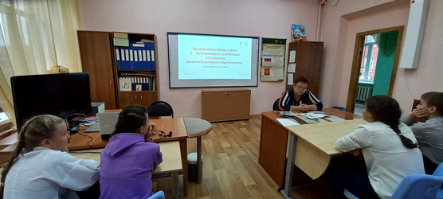 В рамках информационно-разъяснительной работы среди получателей социальных услуг на дому сотрудниками социального обслуживания населения были распространены буклеты и памятки, предоставленные Управлением МВД, СибГУ ЦБ РФ, Управления УФССП и Прокуратурой г. Кемерово: «Не дай себя обмануть – компенсации за БАД», «Не дай себя обмануть – родственник в беде», «Внимание! Взлом в социальных сетях», «Как выбрать банк», «Как распознать телефонного мошенника», «Полиция Кузбасса предупреждает», «Черные кредиторы», «О продаже/покупке товаров в сети «Интернет», «Как избежать кражи из частного дома или квартиры», «Что делать, если потерялся ребенок?», «СМС-попрошайничество» и другие.          С получателями социальных услуг и сотрудниками учреждений социального обслуживания населения были проведены 25 мероприятий (1 048 человек), посвященные Всемирному дню прав потребителей под девизом «Fair Digital Finance – «Справедливые цифровые финансовые услуги», направленные на профилактику финансового мошенничества, в том числе навязывание дополнительных услуг без согласия потребителей. Все мероприятия были проведены с использованием материалов с информационного ресурса в сфере защиты прав потребителей Роспотребнадзора.           В МБОУ для детей-сирот и детей, оставшихся без попечения родителей (законных представителей) «Общеобразовательная школа-интернат № 27» состоялась беседа по социализации воспитанников с сотрудниками ОАО «Газпромбанк» на тему: «Финансовая и экономическая грамотность», в сентябре 2022 года в рамках Федерального проекта «Поделись своим знанием» состоялась встреча воспитанников с лектором Яниной Т.Н. по теме «Профориентация». На лекции присутствовали обучающиеся 9-х классов школы-интерната № 27. Ребята познакомились с новыми профессиями нашего региона, условиями для дальнейшего обучения и получения необходимой специальности.33.2.Информирование правоохранительных органов по вопросам незаконной деятельности микрофинансовых организаций и коллекторов при поступлении информации от гражданАдминистрацией города Кемерово налажено взаимодействие с государственными органами, регулирующими деятельность микрофинансовых организаций, в рамках заключенных соглашений о сотрудничестве. При наличии подобных обращений/жалоб администрацией города Кемерово в адрес СибГУ ЦБ РФ направляется информация о выявленных нарушениях с целью проведения контрольных мероприятий в отношении нарушителей и принятия решения в рамках компетенции. За 2022 год выявлено 3 микрофинансовых компаний, исключенных из реестра ЦБ РФ, но продолжающих вести свою деятельность на территории г. Кемерово. Информация передана в адрес СибГУ ЦБ РФ для принятия решения в рамках компетенции. Администрацией города Кемерово налажено взаимодействие с государственными органами, регулирующими деятельность микрофинансовых организаций, в рамках заключенных соглашений о сотрудничестве. При наличии подобных обращений/жалоб администрацией города Кемерово в адрес СибГУ ЦБ РФ направляется информация о выявленных нарушениях с целью проведения контрольных мероприятий в отношении нарушителей и принятия решения в рамках компетенции. За 2022 год выявлено 3 микрофинансовых компаний, исключенных из реестра ЦБ РФ, но продолжающих вести свою деятельность на территории г. Кемерово. Информация передана в адрес СибГУ ЦБ РФ для принятия решения в рамках компетенции. 33.3.Организация постоянной работы комиссии по рассмотрению обращений граждан по вопросам кредитованияВ соответствии с постановлением администрации города Кемерово от 19.01.2015 № 40 создана и действует комиссия по рассмотрению обращений граждан по вопросам кредитования. В 2022 году рассмотрены 13 обращений. В ходе проведения «Прямой телефонной линии» зам. Главы города, начальника управления экономического развития даны разъяснения по вопросам деятельности МФО, кредитного потребительского кооператива, оформления банкротства физических лиц, повышения цен на жилье и роста заработной платы.В соответствии с постановлением администрации города Кемерово от 19.01.2015 № 40 создана и действует комиссия по рассмотрению обращений граждан по вопросам кредитования. В 2022 году рассмотрены 13 обращений. В ходе проведения «Прямой телефонной линии» зам. Главы города, начальника управления экономического развития даны разъяснения по вопросам деятельности МФО, кредитного потребительского кооператива, оформления банкротства физических лиц, повышения цен на жилье и роста заработной платы.4. Организация мониторинга уровня финансовой грамотности населения и субъектов малого и среднего предпринимательства4. Организация мониторинга уровня финансовой грамотности населения и субъектов малого и среднего предпринимательства4. Организация мониторинга уровня финансовой грамотности населения и субъектов малого и среднего предпринимательства4. Организация мониторинга уровня финансовой грамотности населения и субъектов малого и среднего предпринимательства4.1Содействие в организации и проведении онлайн мониторинга удовлетворенности населения деятельностью финансовых организаций и доступности финансовых услугЕжегодно ФГБУВО «Кузбасский государственный технический университет им. Т. Ф. Горбачева» проводит анкетный опрос, нацеленный на изучение общественного мнения об удовлетворенности и доступности жителей Кузбасса услугами, предоставляемыми финансовыми организациями. На официальном сайте администрации города Кемерово (www.kemerovo.ru) в разделе «Актуально» - «Опросы общественного мнения» размещалась кликабельная ссылка на анкету в Googlе-форме.Ежегодно ФГБУВО «Кузбасский государственный технический университет им. Т. Ф. Горбачева» проводит анкетный опрос, нацеленный на изучение общественного мнения об удовлетворенности и доступности жителей Кузбасса услугами, предоставляемыми финансовыми организациями. На официальном сайте администрации города Кемерово (www.kemerovo.ru) в разделе «Актуально» - «Опросы общественного мнения» размещалась кликабельная ссылка на анкету в Googlе-форме.4.2Содействие в организации и проведении мониторинга доступности финансовых услуг для субъектов малого и среднего предпринимательства Ежегодно Центробанком России проводится анкетный опрос, нацеленный на изучение общественного мнения о доступности финансовых услуг для субъектов малого и среднего предпринимательства. В период проведения опроса на официальном сайте администрации города Кемерово (www.kemerovo.ru) в разделе «Актуально» - «Опросы общественного мнения» и официальном сайте                       МБУ «ЦПП» (https://csbkem.ru) размещалась кликабельная ссылка на анкету в Googlе-форме.Ежегодно Центробанком России проводится анкетный опрос, нацеленный на изучение общественного мнения о доступности финансовых услуг для субъектов малого и среднего предпринимательства. В период проведения опроса на официальном сайте администрации города Кемерово (www.kemerovo.ru) в разделе «Актуально» - «Опросы общественного мнения» и официальном сайте                       МБУ «ЦПП» (https://csbkem.ru) размещалась кликабельная ссылка на анкету в Googlе-форме.